ZADANIE:Napíšte program, ktorý vygeneruje 20 prvkové pole z intervalu<1; 500>. Tieto prvky poľa vypíšte. Potom zadajte (načítajte) deliteľa. Vytvorte nové pole, ktoré bude obsahovať len tie čísla z pôvodného poľa, ktoré sú deliteľné číslom zadaným z klávesnice. Vypíšte prvky nového poľa, vypíšte počet prvkov nového poľa a vypíšte prvky nového poľa odzadu.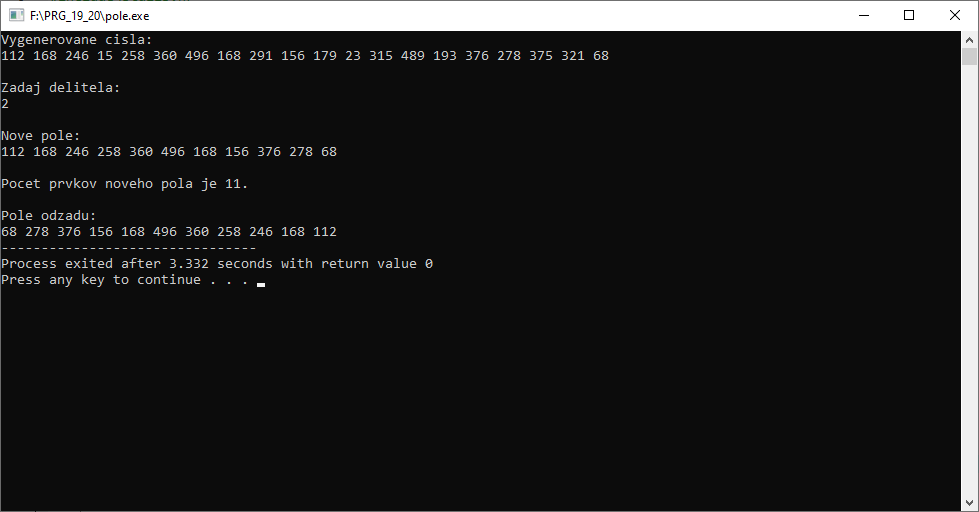 